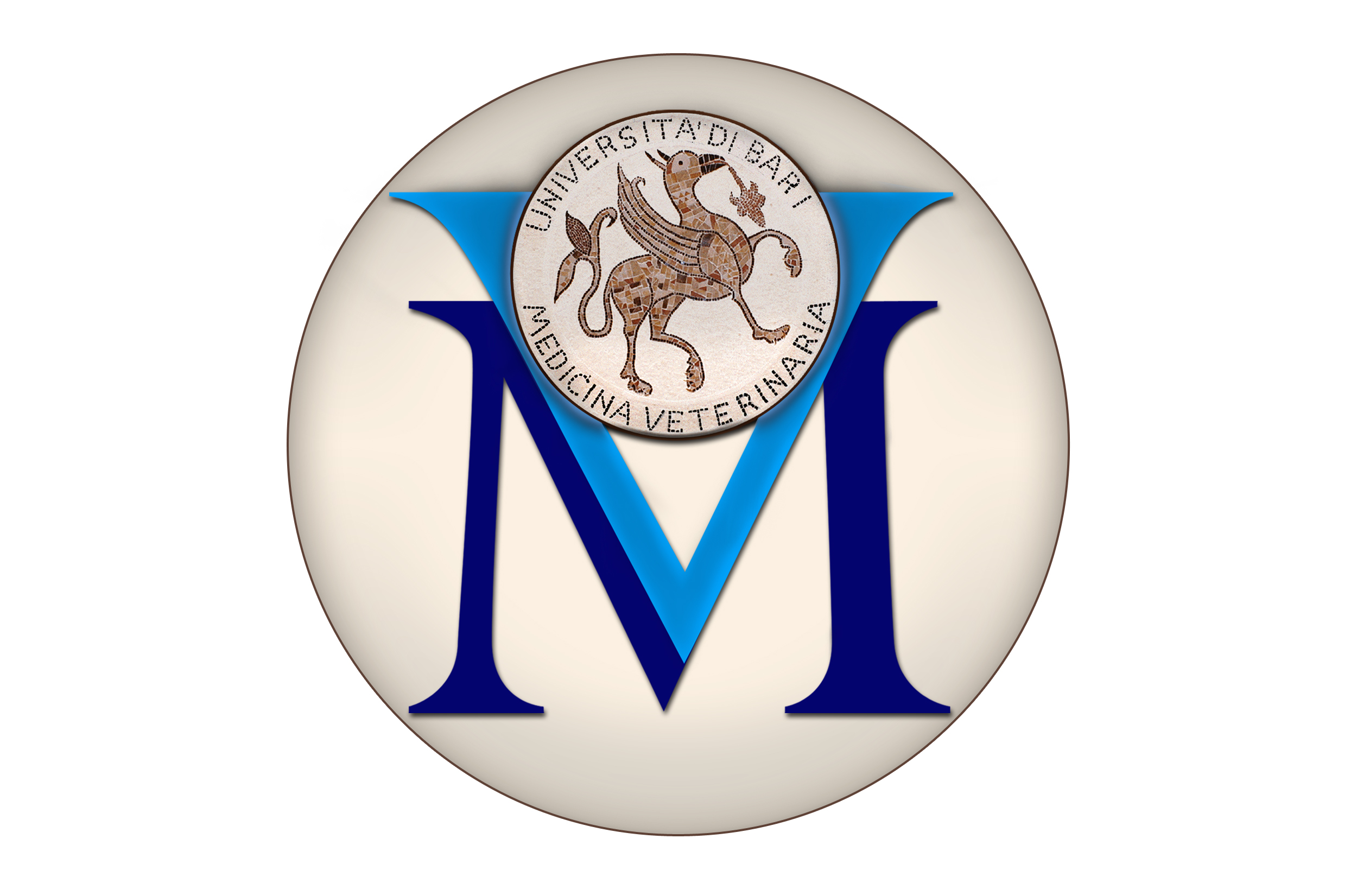 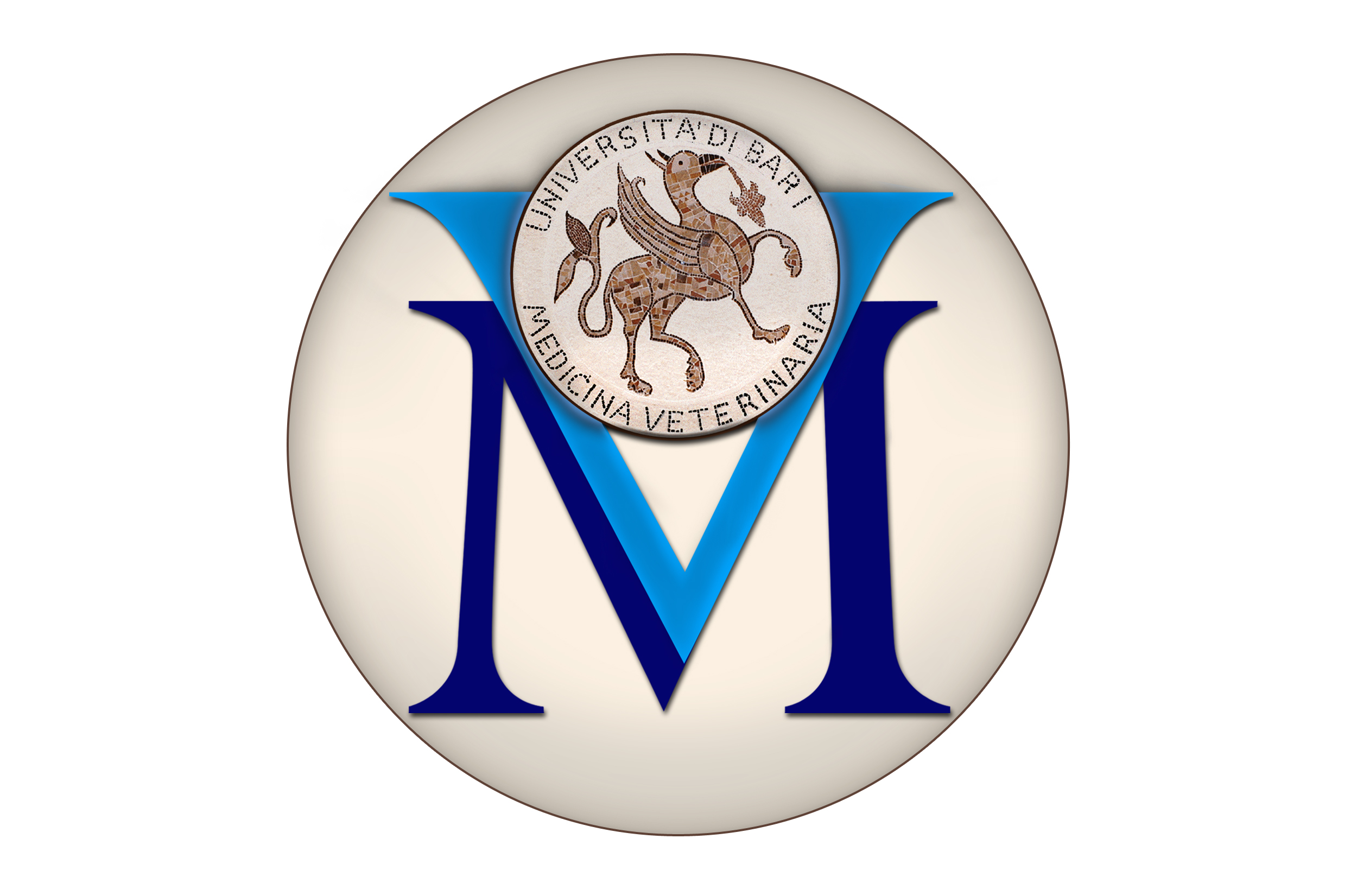 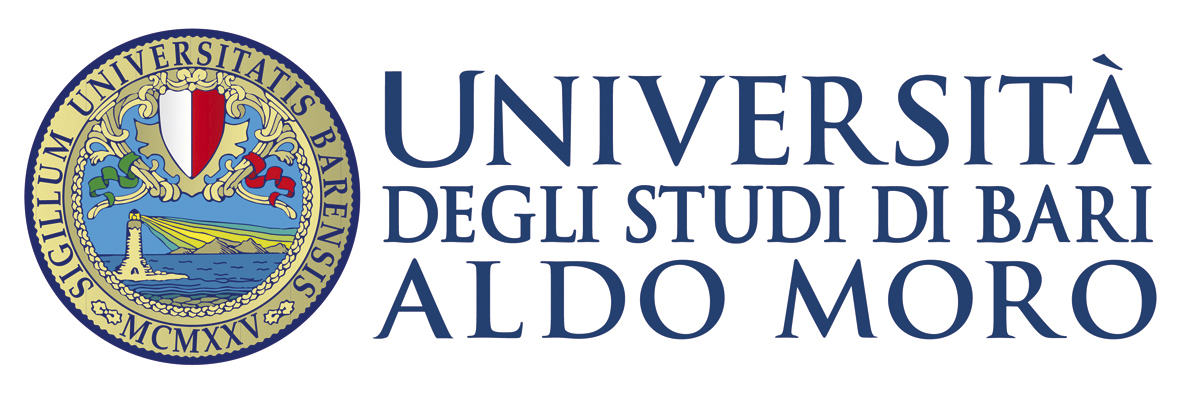 ELEZIONE DEI COMPONENTI DELLA GIUNTA DEL CONSIGLIO DEL CORSO DI STUDIO IN SCIENZE ANIMALI – L38- TRIENNIO ACCADEMICO 2018/2021 -PRESENTAZIONE DI CANDIDATURA DEL/DELLA:Valenzano, _______________________FIRMA__________________________________________________________________________________________________________________(Cognome, nome e matricola)______________________________________________________________________________Categoria □ I fascia □ II fascia □ ricercatori □ a contratto□ studenti